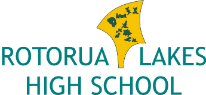 ‘Mauria te Pono - Keep steadfastly to the truth’SCHOOL BUS ANNOUNCEMENTWe are delighted to announce that Rotorua Lakes High School will be running a bus from Kaharoa Primary School to Rotorua Lakes High School in 2021.  For further information please contact humphriesj@rototrualakes.school.nzIf you wish to come and look around RLHS please give us a call 07-3456124Nga MihiJon WardPrincipalLakes High School